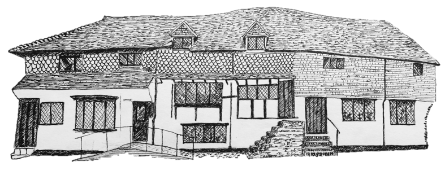 Midhurst Town Council The Old Library, Knockhundred Row, Midhurst, GU29 9DQ01730 816953 		clerk@midhurst-tc.gov.uk		www.midhurst-tc.gov.ukThe Burial Authority for the Parish of MidhurstRequest to Transfer Exclusive Right of Burial in Midhurst Cemetery Carron Lane, Midhurst, GU29 9LFName of Applicant/Transferee ______________________________________________(please print) Relationship to original owner (including next of kin status)	_______________________________________________________________________________________________________________Address including postcode _____________________________________________________________________________________________________________________________________________Contact telephone number/s __________________________________________________________Contact email address________________________________________________________________Current owner/Transferer  ____________________________________________________________Plot number (if known) _______________________________________________________________Reason for transfer (e.g. Owner deceased)  __________________________________________________________________________________Signature of original owner (if possible)__________________________________________________Signature of person to whom right is to be transferred ______________________________________For office use Plot number __________ Grave register entry ____________ Register of Transfer _______________Interred ____________________________     Burial Register Entry ___________________________Date of original purchase __________________________  